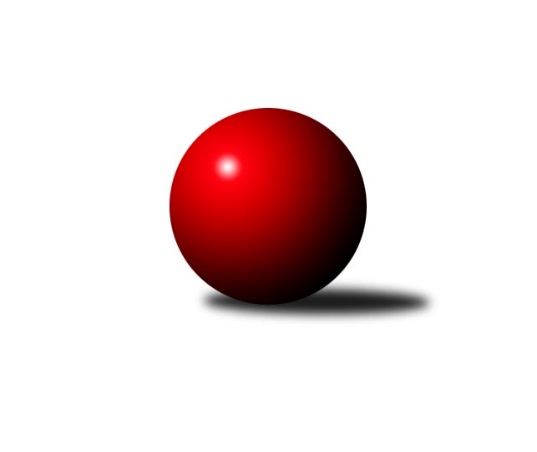 Č.13Ročník 2021/2022	27.1.2022Nejlepšího výkonu v tomto kole: 2327 dosáhlo družstvo: TJ Fezko Strakonice BOP Strakonice a Písek 2021/2022Výsledky 13. kolaSouhrnný přehled výsledků:TJ Sokol Písek B	- TJ Fezko Strakonice C	6:2	2154:2108	8.0:4.0	27.1.TJ Fezko Strakonice B	- TJ Blatná D	5:3	2327:2305	7.0:5.0	27.1.Tabulka družstev:	1.	TJ Fezko Strakonice A	10	10	0	0	64.0 : 16.0 	79.0 : 41.0 	 2427	20	2.	TJ Fezko Strakonice B	10	5	1	4	36.0 : 44.0 	55.5 : 64.5 	 2273	11	3.	TJ Sokol Písek B	10	5	0	5	43.0 : 37.0 	63.0 : 57.0 	 2223	10	4.	TJ Blatná D	10	3	1	6	34.0 : 46.0 	57.5 : 62.5 	 2271	7	5.	TJ Fezko Strakonice C	10	0	2	8	23.0 : 57.0 	45.0 : 75.0 	 2079	2Podrobné výsledky kola:	 TJ Sokol Písek B	2154	6:2	2108	TJ Fezko Strakonice C	Zlatuše Hofmanová *1	 	 177 	 196 		373 	 1:1 	 387 	 	208 	 179		Karel Palán	Pavel Sitter	 	 194 	 196 		390 	 1:1 	 388 	 	197 	 191		Jiří Maťátko	Iva Švejcarová	 	 162 	 175 		337 	 2:0 	 297 	 	159 	 138		Vladimír Falc	Martina Bendasová	 	 155 	 188 		343 	 1:1 	 343 	 	184 	 159		Zdeněk Zárybnický	Olga Procházková	 	 177 	 157 		334 	 1:1 	 334 	 	177 	 157		Josef Herzig	Miroslav Procházka	 	 196 	 181 		377 	 2:0 	 359 	 	185 	 174		Jaroslav Petráňrozhodčí:  Vedoucí družstevstřídání: *1 od 51. hodu Jan VaňataNejlepší výkon utkání: 390 - Pavel Sitter	 TJ Fezko Strakonice B	2327	5:3	2305	TJ Blatná D	Matyáš Hejpetr	 	 223 	 191 		414 	 2:0 	 379 	 	189 	 190		Petra Prýmasová	Václav Kalous	 	 190 	 179 		369 	 2:0 	 331 	 	155 	 176		Eva Konzalová	Adriana Němcová	 	 206 	 181 		387 	 0:2 	 440 	 	232 	 208		Luboš Skuhravý	Milada Pirožeková	 	 193 	 204 		397 	 1:1 	 409 	 	218 	 191		Rostislav Nový	Jiří Linhart	 	 172 	 174 		346 	 0:2 	 375 	 	181 	 194		František Nesveda	Libor Hejpetr	 	 205 	 209 		414 	 2:0 	 371 	 	186 	 185		Ondřej Skolekrozhodčí: Vedoucí družstevNejlepší výkon utkání: 440 - Luboš SkuhravýPořadí jednotlivců:	jméno hráče	družstvo	celkem	plné	dorážka	chyby	poměr kuž.	Maximum	1.	Josef Navrátil 	TJ Blatná D	438.38	313.9	124.5	7.3	2/3	(464)	2.	Richard Zelinka 	TJ Fezko Strakonice A	426.30	293.0	133.3	6.6	2/3	(481)	3.	Luboš Skuhravý 	TJ Blatná D	425.50	288.5	137.0	5.0	2/3	(440)	4.	Karel Filek 	TJ Fezko Strakonice A	422.61	295.4	127.2	5.2	3/3	(471)	5.	Rostislav Nový 	TJ Blatná D	421.00	305.0	116.0	10.0	2/3	(433)	6.	Jaroslav Pýcha 	TJ Blatná D	415.78	289.9	125.9	7.1	3/3	(453)	7.	Petr Švec 	TJ Fezko Strakonice A	409.80	291.7	118.1	9.7	3/3	(474)	8.	Martin Krajčo 	TJ Fezko Strakonice A	408.69	284.2	124.5	7.0	3/3	(453)	9.	Marie Lukešová 	TJ Sokol Písek B	404.04	277.7	126.4	7.0	2/3	(427)	10.	Pavel Sitter 	TJ Sokol Písek B	402.30	281.0	121.3	9.7	3/3	(429)	11.	Pavel Poklop 	TJ Fezko Strakonice A	401.67	282.9	118.8	10.7	3/3	(464)	12.	Hana Kyrianová 	TJ Fezko Strakonice A	401.20	282.8	118.5	10.9	2/3	(425)	13.	Zdeněk Valdman 	TJ Fezko Strakonice A	397.00	283.5	113.5	7.3	3/3	(432)	14.	Václav Valhoda 	TJ Fezko Strakonice A	396.56	277.8	118.7	8.8	3/3	(461)	15.	Václav Kalous 	TJ Fezko Strakonice B	395.22	278.8	116.4	8.3	3/3	(442)	16.	Miroslav Kocour 	TJ Fezko Strakonice C	393.80	275.9	117.9	9.2	3/3	(442)	17.	Bohuslava Říhová 	TJ Blatná D	393.08	277.8	115.3	11.6	2/3	(417)	18.	Libor Hejpetr 	TJ Fezko Strakonice B	389.90	273.0	116.9	12.0	3/3	(435)	19.	Iva Švejcarová 	TJ Sokol Písek B	389.50	276.8	112.7	10.6	3/3	(428)	20.	Jaroslav Petráň 	TJ Fezko Strakonice C	387.33	277.4	109.9	10.3	3/3	(415)	21.	Martina Bendasová 	TJ Sokol Písek B	386.47	285.3	101.2	13.3	3/3	(415)	22.	Jiří Maťátko 	TJ Fezko Strakonice C	385.38	268.2	117.2	10.0	3/3	(450)	23.	Karel Palán 	TJ Fezko Strakonice C	384.86	267.2	117.6	8.9	3/3	(434)	24.	Jiří Linhart 	TJ Fezko Strakonice B	382.79	270.9	111.9	10.6	3/3	(422)	25.	Matyáš Hejpetr 	TJ Fezko Strakonice B	381.29	274.6	106.7	12.3	3/3	(426)	26.	František Nesveda 	TJ Blatná D	380.00	265.3	114.7	10.1	3/3	(425)	27.	Karel Koubek 	TJ Blatná D	379.78	273.5	106.3	12.9	3/3	(426)	28.	Milada Pirožeková 	TJ Fezko Strakonice B	375.43	279.9	95.5	13.2	2/3	(400)	29.	Petra Prýmasová 	TJ Blatná D	374.33	270.7	103.7	8.7	3/3	(407)	30.	Adriana Němcová 	TJ Fezko Strakonice B	369.75	269.4	100.4	15.4	2/3	(440)	31.	Ondřej Skolek 	TJ Blatná D	365.67	268.9	96.8	15.7	3/3	(410)	32.	Josef Kohout 	TJ Blatná D	364.11	267.7	96.4	15.6	3/3	(411)	33.	David Trobl 	TJ Fezko Strakonice B	364.05	258.5	105.5	12.7	3/3	(425)	34.	Miroslav Procházka 	TJ Sokol Písek B	363.56	266.2	97.3	12.7	3/3	(377)	35.	Olga Procházková 	TJ Sokol Písek B	356.56	261.8	94.7	12.1	3/3	(387)	36.	Zlatuše Hofmanová 	TJ Sokol Písek B	349.50	256.3	93.3	13.3	2/3	(362)	37.	Zdeněk Zárybnický 	TJ Fezko Strakonice C	337.17	238.8	98.3	16.0	2/3	(359)	38.	Vladimír Falc 	TJ Fezko Strakonice C	333.83	253.3	80.5	18.6	3/3	(391)	39.	Josef Herzig 	TJ Fezko Strakonice C	321.90	239.4	82.6	19.1	2/3	(348)		Jan Vaňata 	TJ Sokol Písek B	390.00	290.0	100.0	9.0	1/3	(390)		Jaroslav Holfeld 	TJ Fezko Strakonice B	346.00	256.0	90.0	16.0	1/3	(346)		Zuzana Koubová 	TJ Fezko Strakonice C	327.50	238.5	89.0	19.0	1/3	(355)		Eva Konzalová 	TJ Blatná D	315.00	235.0	80.0	20.0	1/3	(331)		Marcela Kalesová 	TJ Fezko Strakonice B	282.00	229.0	53.0	36.0	1/3	(282)		Jiří Votýpka 	TJ Sokol Písek B	265.00	198.0	67.0	31.0	1/3	(265)Sportovně technické informace:Starty náhradníků:registrační číslo	jméno a příjmení 	datum startu 	družstvo	číslo startu
Hráči dopsaní na soupisku:registrační číslo	jméno a příjmení 	datum startu 	družstvo	Program dalšího kola:14. kolo2.2.2022	st	17:00	TJ Blatná D - TJ Sokol Písek B	4.2.2022	pá	19:00	TJ Fezko Strakonice A - TJ Fezko Strakonice B				-- volný los -- - TJ Fezko Strakonice C	Nejlepší šestka kola - absolutněNejlepší šestka kola - absolutněNejlepší šestka kola - absolutněNejlepší šestka kola - absolutněNejlepší šestka kola - dle průměru kuželenNejlepší šestka kola - dle průměru kuželenNejlepší šestka kola - dle průměru kuželenNejlepší šestka kola - dle průměru kuželenNejlepší šestka kola - dle průměru kuželenPočetJménoNázev týmuVýkonPočetJménoNázev týmuPrůměr (%)Výkon1xLuboš SkuhravýBlatná D4401xLuboš SkuhravýBlatná D111.374403xLibor HejpetrFezko B4146xPavel SitterPísek B105.843904xMatyáš HejpetrFezko B4143xJiří MaťátkoFezko C105.33882xRostislav NovýBlatná D4095xKarel PalánFezko C105.023871xMilada PirožekováFezko B3973xLibor HejpetrFezko B104.794145xPavel SitterPísek B3903xMatyáš HejpetrFezko B104.79414